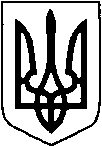 МАР’ЯНІВСЬКА  СЕЛИЩНА РАДАЛУЦЬКОГО РАЙОНУ ВОЛИНСЬКОЇ ОБЛАСТІВОСЬМОГО СКЛИКАННЯ  РІШЕННЯ           листопада 2022 року                   смт Мар’янівка                             №    /Про надання  фінансової  автономіїМар’янівському ліцеюМар’янівської селищної радиВідповідно до Бюджетного кодексу України, ст. 23  Закону України «Про освіту», ст. 59 Закону України «Про повну загальну середню освіту», ст. 26 Закону України «Про місцеве самоврядування в Україні», розглянувши клопотання директора Мар’янівського ліцею Мар’янівської селищної ради Чонки Н.Є., з метою запровадження фінансової самостійності закладу загальної середньої освіти, селищна радаВИРІШИЛА:1. Надати фінансову автономію Мар’янівському ліцею Мар’янівської селищної ради (код ЄДРПОУ 23020040), місцезнаходження: Волинська область, Луцький район, смт Мар’янівка, вул. Соборна, будинок  3, з 01 січня 2023 року.2. ЗАТВЕРДИТИ статут Мар’янівського ліцею Мар’янівської селищної ради у новій редакції, що додається.3. Визначити Мар’янівський ліцей Мар’янівської селищної ради, розпорядником бюджетних коштів третього рівня.4. Директору Мар’янівського ліцею Мар’янівської селищної ради Чонці Н.Є.  забезпечити:1) державну реєстрацію нової редакції  Статуту;2) самостійне ведення бухгалтерського обліку та фінансової звітності з 01 січня 2023 року;3) введення однієї штатної одиниці (головного бухгалтера або бухгалтера) в штат та внести  зміни в штатний розпис цього закладу, відповідно до Міжгалузевих нормативів чисельності працівників бухгалтерського обліку, затверджених наказом Міністерства праці та соціальної політики України від 2 вересня 2003 року № 269 та подати на затвердження засновнику;4) реєстрацію закладу загальної середньої освіти  в органах Державної казначейської служби України ;5) ведення бухгалтерського обліку та фінансової звітності з урахуванням вимог Бюджетного кодексу України, законів України «Про бухгалтерський облік та фінансову звітність в Україні», «Про публічні закупівлі» та інших нормативно-правових актів.5. Відділу освіти, молоді, спорту та охорони здоров’я Мар’янівської селищної ради провести (до 31 грудня 2022 року) передачу  основних засобів, обладнання та інших матеріальних цінностей, бухгалтерської та облікової документації, розпоряднику коштів - Мар’янівському ліцею Мар’янівської селищної ради і підготувати розподільчий баланс.6. Контроль за виконанням рішення покласти на постійну комісію з питань освіти, культури та туризму, духовності, охорони здоров’я, материнства, у справах сім’ї, молоді та спорту, соціального захисту населення та постійну комісію з питань бюджету, фінансів, планування, управління власністю, соціально-економічного розвитку та інвестиційної діяльності, депутатської діяльності та етики, дотримання прав людини, законності та правопорядку.Селищний голова                                                                          Олег БАСАЛИКОльга Лакиш